Bless Me, Ultima – Essay Calendar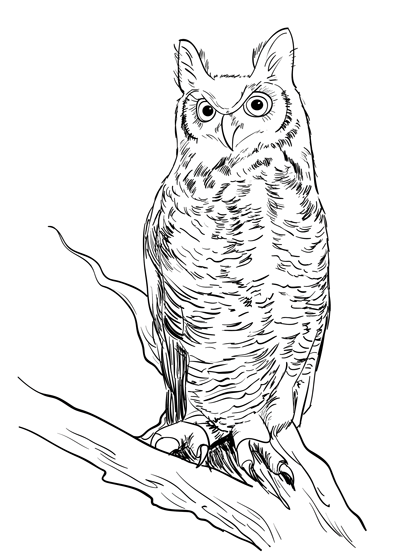 Sign up for conferences on Ms. Gilpin’s door, 2409. All major due dates refer to Turnitin.com assignments.Essay PromptsPick your own: How does ____________ (literary device, technique, structure) affect the novel?  How does ____________ (literary device, technique, structure) create the ________________ (theme, purpose) of Bless Me, Ultima.How do the elements of magical realism shape Bless Me, Ultima?What does the Virgin of Guadalupe symbolize?  How does this relate to gender stereotypes, Antonio’s parents, forgiveness and God? Analyze how Anaya characterizes Antonio using 1-3 method(s) of characterization—explain how this method shows Antonio’s change from start to finish of Bless Me, Ultima. What effect does Rudolfo Anaya’s juxtaposition of God with other religious idols/powers have on Bless Me, Ultima?Anaya is ambiguous about whether Ultima is a bruja. How does this affect the archetype she inhabits?How does Anaya comment on culture’s tendency to label women and curanderas as witches? What is the effect of the juxtaposition of Ultima’s powers with the church’s powers and/or the bruja’s powers?What is Rudolfo Anaya’s attitude (tone) or social commentary towards Catholicism/the church in Bless Me, Ultima? How does Antonio reveal or hide these opinions?Essay Requirements: MLA formatted Typed (12-point, Times New Roman font; double-spaced; 1-inch margins)In-text parenthetical citationsWorks Cited page Length: 700-900 words NOT including the Works Cited page or headingsPercentage penalty if you are over or underThird-person point-of-view only (absolutely no you, your, I, me, my, we, etc.)Formal, argumentative style (absolutely no slang or contractions)Thesis, outline, rough draft and final draft submitted to www.turnitin.com Your essay will follow one of these outlines:Note:Make sure you have all your essay docs (thesis, outline, drafts) with you every day via Google docs, USB drive, etc.Late drafts will be -25% and will have delayed feedback. Late final drafts will receive -10% credit per 24 hours late. This essay will be scored for both Social Studies and Language Arts.Rubric attachedThe Writing Process:Your BMU packet worksheets and journalsConsider promptsCreate a thesis statementOrganize your evidence in an outlineCreate a rough draft from your outlineEdit, revise, proofread – including a peer proofreadCreate a final draftWeek 1313.113.213.313.413.53-7 DecVienteVienteunoVientedosPromptsCalendarThesis Work TimeThesis due 8amEvidence LessonWeek 1414.114.214.314.414.510-14 DecOrg. LessonAnalysis LessonOutline due 8amBMU TestWork DayIntro/Conclu LessonWork DayWeek 1515.115.215.315.415.517-19 DecMLA LessonLang lessonRough Draft due 8amPaper copy duePeer EditBMU Packets Due in ClassWork DayWinter BreakWinter BreakFinal draft of the BMU essay is due 8am Thursday, January 3rd to Turnitin.com. You must also bring a printed copy of your essay.Final draft of the BMU essay is due 8am Thursday, January 3rd to Turnitin.com. You must also bring a printed copy of your essay.Final draft of the BMU essay is due 8am Thursday, January 3rd to Turnitin.com. You must also bring a printed copy of your essay.Final draft of the BMU essay is due 8am Thursday, January 3rd to Turnitin.com. You must also bring a printed copy of your essay.Final draft of the BMU essay is due 8am Thursday, January 3rd to Turnitin.com. You must also bring a printed copy of your essay.Final draft of the BMU essay is due 8am Thursday, January 3rd to Turnitin.com. You must also bring a printed copy of your essay.Intro paragraph HookContextThesis statement [MUST be last]Body Paragraph topic 1 Evidence and analysisEvidence and analysisBody paragraph topic 2 Evidence and analysisEvidence and analysisBody paragraph topic 3 Evidence and analysisEvidence and analysisConclusionRestate thesis statement in a new wayContextUniversal ideaIntro paragraph HookContextThesis statement [MUST be last]Body Paragraph topic 1 Evidence and analysisEvidence and analysisEvidence and analysisBody paragraph topic 2 Evidence  and analysisEvidence  and analysisEvidence and analysisConclusionRestate thesis statement in a new wayContextUniversal idea